Gesuch um Annahme des Bürgerrechts der gemeinde wangen-brüttisellenFür Bürgerrechte in einem anderen Kanton gilt das sogenannte Heimatrecht. Schliesst dieses Doppelbürgerrechte in oder ausserhalb des Kantons aus, fällt das derzeitige Bürgerrecht bei Aufnahme in das Bürgerrecht am Wohnort dahin. Zudem könnten bei Verzicht des Heimatortes Kosten anfallen. Wir empfehlen Ihnen, sich bei den zuständigen Behörden der Heimatgemeinde zu erkundigen.Bewerber(in) (Bitte in Blockschrift ausfüllen)	Ehepartner(in)Name, Vorname		Name, Vornamegeboren am		geboren amBürger(in) von		Bürger(in) vonMinderjährige KinderName, Vorname		geboren amJetzige/r Heimatort(e)/Bürgerort(e)	Ich/wir verzichte(n) auf meinen/unseren jetzigen Heimatort/Bürgerort.Dabei können Gebühren anfallen. Bitte erkundigen Sie sich bei den zuständigen Behörden der Heimatgemeinde(n).	Ich/wir behalte(n) meinen/unseren jetzigen Heimatort/Bürgerort bei.Einige Kantone schliessen das Doppelbürgerrecht aus. Ist dies der Fall, fällt das bisherige Bürgerrecht bei der Einbürgerung in Wangen-Brüttisellen dahin. Bitte erkundigen Sie sich diesbezüglich bei den zuständigen Behörden der Heimatgemeinde(n).Ort, DatumUnterschriftenBürgerrechtsbewerber(in)		Ehepartner(in)Kinder (über 16 Jahre)BeilagenPersonenstandsausweis (von ledigen Personen) bzw. Familienausweis von allen anderen Personen (erhältlich beim Zivilstandsamt des Heimatortes), nicht älter als 6 MonateStrafregisterauszug (bei Ehepaaren für beide Partner) (Ab 18 Jahren)bei geschiedenen/gerichtlich getrennten Personen, wenn minderjährige Kinder miteingebürgert werden sollen: Nachweis über die elterliche Sorge (z.B. Scheidungs- oder Trennungsurteil mit Rechtskraftbescheinigung) bzw. schriftliche Zustimmung des anderen Elternteils (bei geteiltem Sorgerecht)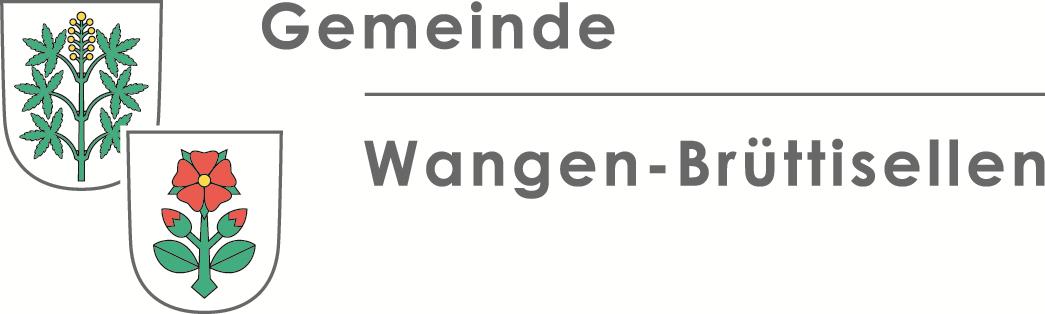 GEMEINDEVERWALTUNGSTATIONSSTRASSE 108306 BRÜTTISELLENAbteilung Geschäftsleitung/PräsidialesTelefon 044 805 91 40
praesidiales@wangen-bruettisellen.chwww.wangen-bruettisellen.ch